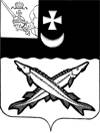 АДМИНИСТРАЦИЯ  БЕЛОЗЕРСКОГО  МУНИЦИПАЛЬНОГО ОКРУГА  ВОЛОГОДСКОЙ ОБЛАСТИР А С П О Р Я Ж Е Н И ЕОт 29.12.2023  № 611Об утверждении муниципального задания на оказание муниципальных услуг (выполнение работ) муниципальным учреждением «Горзаказчик»  на 2024 год и на плановый период2025 и 2026 годовВ соответствии с Бюджетным Кодексом РФ, Федеральными законами от 06.10.2003  № 131-ФЗ «Об общих принципах организации местного самоуправления в РФ» и от 08.05.2010  № 83-ФЗ «О внесении изменений в отдельные законодательные акты Российской Федерации в связи с совершенствованием правового положения государственных (муниципальных) учреждений», постановлением администрации Белозерского муниципального района от 28.12.2022 № 511 «Об утверждении Положения о формировании муниципального задания на оказание муниципальных услуг (выполнение работ) в отношении муниципальных учреждений и финансовом обеспечении выполнения муниципального задания»:1. Утвердить прилагаемое муниципальное задание на оказание муниципальных услуг (выполнение работ) на 2024 год и на плановый период 2025 и 2026 годов муниципальному   учреждению «Горзаказчик». 2. Муниципальному учреждению «Горзаказчик» разместить муниципальное задание в срок не позднее пяти рабочих дней с даты его утверждения в установленном порядке на официальном сайте в информационно-телекоммуникационной сети «Интернет» по размещению информации о государственных и муниципальных учреждениях (www.bus.gov.ru).3. Настоящее распоряжение подлежит размещению на официальном сайте Белозерского муниципального округа в информационно-телекоммуникационной сети «Интернет». Глава округа:                                                                     Д.А.СоловьевУТВЕРЖДЕНОРаспоряжением  администрации  Белозерскогомуниципального округа Вологодской областиот 29.12.2023. № 611
Вид муниципального учреждения    Муниципальное бюджетное учреждение Часть 1. Сведения об оказываемых муниципальных услугах <1>Раздел I1. Наименование муниципальной услуги _______________________________________________________________________________________________________________________________________________________       2. Категории потребителей муниципальной услуги      ________________________________________________         ________________________________________________3.  Показатели,  характеризующие  объем  и  (или)  качество муниципальнойуслуги:3.1. Показатели, характеризующие качество муниципальной услуги <2>:допустимые  (возможные)  отклонения  от  установленных показателей качествамуниципальной   услуги,   в   пределах  которых  муниципальное  задание                                  ┌───────────────┐считается выполненным (процентов) │              │                                  └───────────────┘3.2. Показатели, характеризующие объем муниципальной услуги:Допустимые  (возможные)  отклонения  от  установленных  показателей  объемамуниципальной   услуги,   в   пределах  которых  муниципальное  задание                                  ┌────────────────────┐считается выполненным (процентов) │                    │                                  └────────────────────┘4.  Нормативные  правовые  акты, устанавливающие размер платы (цену, тариф)либо порядок ее (его) установления:5. Порядок оказания муниципальной услуги5.1.    Нормативные    правовые   акты,   регулирующие   порядок   оказаниямуниципальной услуги___________________________________________________________________________          (наименование, номер и дата нормативного правового акта)5.2.  Порядок  информирования  потенциальных  потребителей  муниципальнойуслуги:Часть 2. Сведения о выполняемых работах <3>                               Раздел 2						        Уникальный номер по												        базовому/региональному													  перечню I                                                              1. Наименование работы уборка территории и аналогичная деятельность 				2. Категории потребителей работы общество в целом3. Показатели, характеризующие объем и (или) качество работы:3.1. Показатели, характеризующие качество работы <4>:допустимые  (возможные)  отклонения  от  установленных показателей качестваработы,  в  пределах  которых муниципальное задание считается выполненным            ┌────────────────┐(процентов) │ 3              │3.2. Показатели, характеризующие объем работы:допустимые  (возможные)  отклонения  от  установленных  показателей  объемаработы,  в  пределах  которых муниципальное задание считается выполненным            ┌────────────────┐(процентов) │     5%         │            └────────────────┘Раздел 3	1. Наименование работы Организация ритуальных услуг и содержание мест захороненияУникальный номер по базовому/региональному перечню 28.083.02. Категория потребителей работы общество в целом3. Показатели, характеризующие содержание, условия (формы) работы:3.1. Показатели, характеризующие объем и (или) качество работы:допустимые  (возможные)  отклонения  от  установленных  показателей  объемаработы,  в  пределах  которых муниципальное задание считается выполненным            ┌────────────────┐(процентов) │       -5%      │            └────────────────┘Раздел 4	1. Наименование работы Содержание и ремонт муниципального жилищного фондаУникальный номер по базовому/региональному перечню 28.001.02. Категория потребителей работы общество в целом3. Показатели, характеризующие содержание, условия (формы) работы:3.1. Показатели, характеризующие объем и (или) качество работы:допустимые  (возможные)  отклонения  от  установленных  показателей  объемаработы,  в  пределах  которых муниципальное задание считается выполненным            ┌────────────────┐(процентов) │       -5%      │            └────────────────┘Раздел 51. Наименование работы Содержание автомобильных дорог в границах МО «Город Белозерск»Уникальный номер по базовому/региональному перечню 15.038.12. Категория потребителей работы общество в целом3. Показатели, характеризующие содержание, условия (формы) работы:3.1. Показатели, характеризующие объем и (или) качество работы:допустимые  (возможные)  отклонения  от  установленных  показателей  объемаработы,  в  пределах  которых муниципальное задание считается выполненным            ┌────────────────┐(процентов) │       -5%      │            └────────────────┘Раздел 6	1. Наименование работы Уборка территории и аналогичная деятельностьУникальный номер по базовому/региональному перечню 28.018.12. Категория потребителей работы общество в целом3. Показатели, характеризующие содержание, условия (формы) работы:3.1. Показатели, характеризующие объем и (или) качество работы:допустимые  (возможные)  отклонения  от  установленных  показателей  объемаработы,  в  пределах  которых муниципальное задание считается выполненным            ┌────────────────┐(процентов) │       -5%      │            └────────────────┘Часть 3. Прочие сведения о муниципальном задании <5>1. Основания для досрочного прекращения выполнения муниципального заданияЛиквидация учреждения; реорганизация учреждения; исключение муниципальной услуги (работы)из перечня муниципальных услуг (работ); иные основания, предусмотренные нормативными правовыми актами Российской Федерации 2.  Иная  информация,  необходимая для выполнения (контроля за выполнением)муниципального задания _________________________________________________________________________________________________________________________3. Порядок контроля за выполнением муниципального задания4. Требования к отчетности о выполнении муниципального задания __________4.1.  Периодичность  представления  отчетов  о  выполнении муниципальногозадания ежеквартально4.2. Сроки представления отчетов о выполнении муниципального задания ежеквартально в срок до 10 числа месяца, следующего за отчетным кварталом; ежегодно в срок до 20 января года, следующего за отчетным 4.3. Иные требования к отчетности о выполнении муниципального задания ежеквартально в срок до 10 числа месяца, следующего за отчетным кварталом информация о состоянии кредиторской задолженности, в том числе просроченной; ежемесячно в срок до 10 числа месяца, следующего за отчетным, отчет об использовании субсидии на выполнение муниципального задания на оказание муниципальных услуг (выполнением работ);ежеквартально в срок до 10 числа месяца, следующего за отчетным кварталом, пояснительная записка с прогнозом достижения годовых значений показателей качества и объема оказания муниципальных услуг (выполнения работ).5. Иные показатели, связанные с выполнением муниципального задания, <6> ____________________________________________________________________________КодыКодыМУНИЦИПАЛЬНОЕ ЗАДАНИЕ N МУНИЦИПАЛЬНОЕ ЗАДАНИЕ N 11Форма по ОКУДФорма по ОКУД05060010506001на 2024 год и на плановый период 2025 и 2026 годовна 2024 год и на плановый период 2025 и 2026 годовна 2024 год и на плановый период 2025 и 2026 годовна 2024 год и на плановый период 2025 и 2026 годовДата начала действияДата начала действияДата окончания действия(2)Дата окончания действия(2)Наименование муниципального учреждения города (обособленного подразделения)Муниципальное учреждение «Горзаказчик»Муниципальное учреждение «Горзаказчик»Муниципальное учреждение «Горзаказчик»Муниципальное учреждение «Горзаказчик»Код по сводному рееструКод по сводному реестру1930375619303756Вид деятельности муниципального учреждения   (обособленного подразделения)По ОКВЭДПо ОКВЭД81.29.981.29.9Вид деятельности муниципального учреждения   (обособленного подразделения)По ОКВЭДПо ОКВЭД68.32.168.32.1Вид деятельности муниципального учреждения   (обособленного подразделения)Управление эксплуатацией жилого фонда за вознаграждение или на договорной основеУправление эксплуатацией жилого фонда за вознаграждение или на договорной основеУправление эксплуатацией жилого фонда за вознаграждение или на договорной основеУправление эксплуатацией жилого фонда за вознаграждение или на договорной основеПо ОКВЭДПо ОКВЭД96.0396.03Уникальный номер реестровой записиПоказатель, характеризующий содержание муниципальной услугиПоказатель, характеризующий содержание муниципальной услугиПоказатель, характеризующий содержание муниципальной услугиПоказатель, характеризующий условия (формы) оказания муниципальной услугиПоказатель, характеризующий условия (формы) оказания муниципальной услугиПоказатель качества муниципальной услугиПоказатель качества муниципальной услугиПоказатель качества муниципальной услугиЗначение показателя качества муниципальной услугиЗначение показателя качества муниципальной услугиЗначение показателя качества муниципальной услугиУникальный номер реестровой записиПоказатель, характеризующий содержание муниципальной услугиПоказатель, характеризующий содержание муниципальной услугиПоказатель, характеризующий содержание муниципальной услугиПоказатель, характеризующий условия (формы) оказания муниципальной услугиПоказатель, характеризующий условия (формы) оказания муниципальной услугинаименование показателяединица измерения по ОКЕИединица измерения по ОКЕИ20__ год (очередной финансовый год)20__ год (1-й год планового периода)20__ год (2-й год планового периода)Уникальный номер реестровой записи________(наименование показателя)________(наименование показателя)_______(наименование показателя)_________(наименование показателя)_______(наименование показателя)наименование показателянаименованиекод123456789101112Уникальный номер реестровой записиПоказатель, характеризующий содержание муниципальной услугиПоказатель, характеризующий содержание муниципальной услугиПоказатель, характеризующий содержание муниципальной услугиПоказатель, характеризующий условия (формы) оказания муниципальной услугиПоказатель, характеризующий условия (формы) оказания муниципальной услугиПоказатель объема муниципальной услугиПоказатель объема муниципальной услугиПоказатель объема муниципальной услугиЗначениепоказателя объема муниципальной услугиЗначениепоказателя объема муниципальной услугиЗначениепоказателя объема муниципальной услугиСреднегодовой размер платы (цена, тариф)Среднегодовой размер платы (цена, тариф)Среднегодовой размер платы (цена, тариф)Уникальный номер реестровой записиПоказатель, характеризующий содержание муниципальной услугиПоказатель, характеризующий содержание муниципальной услугиПоказатель, характеризующий содержание муниципальной услугиПоказатель, характеризующий условия (формы) оказания муниципальной услугиПоказатель, характеризующий условия (формы) оказания муниципальной услугинаименование показателяединица измерения по ОКЕИединица измерения по ОКЕИ20__ год (очередной финансовый год)20__ год (1-й год планового периода)20__ год (2-й год планового периода)20__ год (очередной финансовый год)20__ год (1-й год планового периода)20__ год (2-й год планового периода)Уникальный номер реестровой записи________(наименование показателя)________(наименование показателя)________(наименование показателя)_________(наименование показателя)_______(наименование показателя)наименованиекод123456789101112131415Нормативный правовой актНормативный правовой актНормативный правовой актНормативный правовой актНормативный правовой актвидпринявший органдатаномернаименование12345Способ информированияСостав размещаемой информацииЧастота обновления информации123Уникальный номер реестровой записиПоказатель, характеризующий содержание работы (по справочникам)Показатель, характеризующий условия (формы) выполнения работы (по справочникам)Показатель качества работыПоказатель качества работыПоказатель качества работыЗначение показателя качества работыЗначение показателя качества работыЗначение показателя качества работыУникальный номер реестровой записиПоказатель, характеризующий содержание работы (по справочникам)Показатель, характеризующий условия (формы) выполнения работы (по справочникам)наименование показателяединица измерения по ОКЕИединица измерения по ОКЕИ2024 год (очередной финансовый год)2025 год (1-й год планового периода)2026 год (2-й год планового периода)Уникальный номер реестровой записи(наименование показателя)(наименование показателя)наименование показателянаименованиекод123789101112 28018100100000003005102Содержание в чистоте территории подконтрольнойТерриториальномууправлению «Белозерское»регулярно в течении года, согласно графика1.Выполнение перечня работ по текущему содержанию, ремонту и благоустройству.2. Соблюдение сроков выполнения работ.3.Количество письменных жалоб и обращений на качество выполненных работ%%шт.383744796100100010010001001000Уникальный номер реестровой записиПоказатель, характеризующий содержание работы (по справочникам)Показатель, характеризующий условия (формы) выполнения работы (по справочникам)Показатель объема работыПоказатель объема работыПоказатель объема работыПоказатель объема работыЗначение показателя объема работыЗначение показателя объема работыЗначение показателя объема работыУникальный номер реестровой записиПоказатель, характеризующий содержание работы (по справочникам)Показатель, характеризующий условия (формы) выполнения работы (по справочникам)наименование показателяединица измерения по ОКЕИединица измерения по ОКЕИописание работы2024 год (очередной финансовый год)2025 год (1-й год планового периода)2026 год (2-й год планового периода)Уникальный номер реестровой записи_(наименование показателя)(наименование показателя)наименованиекод12378910111213 28018100100000003005102Содержание в чистоте территории подконтрольнойТерриториальномууправлению «Белозерское»регулярно в течении года, согласно графика1.Площадь общественных территорий.2.Количество урн на автобусных остановках.3.Площадь автобусных остановок.4.Площадь обочин дорог, тротуаров, автопарковок.5.Количество элементов благоустройства (скамеек и пр.), объектов культурного наследия, памятников.6. Объем мусора вывезенного с несанкционированных свалок.7.Количество сухих деревьев, подлежащих срезке, спилу.8. Площадь выкоса сухой растительности.9. Площадь обрабатываемой территории от клещей.10.Площадь выкоса растительности в летний период.(ручная и механизированная) кв.м.  шт. кв.м.кв.м. шт.куб.мшт.кв.м.гакв.м.383796796055055113796055055055Выполнение работ, связанных с текущим содержанием элементов благоустройства, памятников, объектов культурного наследия. Текущее содержание общественных территорий. Очистка урн от мусора, чистка автобусных остановок, автопарковок в летний и зимний период. Уборка мусора по городу (с обочин дорог, канав, тротуаров),  уборка мусора с несанкционированных свалок, срезка, спил сухих деревьев под корень, выкос растительности в летний период, выкос сухой растительности, проведение противоклещевых мероприятий215094080006030010021007,516000215094080006030010021007,516000215094080006030010021007,516000Уникальный номер реестровой записиПоказатель, характеризующий содержание работы (по справочникам)Показатель, характеризующий условия (формы) выполнения работы (по справочникам)Показатель качества работыПоказатель качества работыПоказатель качества работыЗначение показателя качества работыЗначение показателя качества работыЗначение показателя качества работыУникальный номер реестровой записиПоказатель, характеризующий содержание работы (по справочникам)Показатель, характеризующий условия (формы) выполнения работы (по справочникам)наименование показателяединица измерения по ОКЕИединица измерения по ОКЕИ2024 год (очередной финансовый год)2025 год (1-й год планового периода)2026год (2-й год планового периода)Уникальный номер реестровой записи(наименование показателя)(наименование показателя)наименование показателянаименованиекод125789101112 28083000400000000007100Захоронение безродных лиц и связанные с этим услуги, такие как подготовка к захоронению, предоставление услуг, связанных с захоронениемпостоянно1.Выполнение работ согласно гарантированному перечню услуг по погребению.2.Соблюдение сроков выполнения работ.3. Количество письменных жалоб и обращений на качество выполненных работ%%шт.642744796100100010010001001000Уникальный номер реестровой записиПоказатель, характеризующий содержание работы (по справочникам)Показатель, характеризующий условия (формы) выполнения работы (по справочникам)Показатель объема работыПоказатель объема работыПоказатель объема работыПоказатель объема работыПоказатель объема работыЗначение показателя объема работыЗначение показателя объема работыЗначение показателя объема работыУникальный номер реестровой записиПоказатель, характеризующий содержание работы (по справочникам)Показатель, характеризующий условия (формы) выполнения работы (по справочникам)наименование показателянаименование показателяединица измерения по ОКЕИединица измерения по ОКЕИописание работы2024 год (очередной финансовый год)2025год (1-й год планового периода)2026 год (2-й год планового периода)Уникальный номер реестровой записи(наименование показателя)(наименование показателя)наименование показателянаименование показателянаименованиекодописание работы2024 год (очередной финансовый год)2025год (1-й год планового периода)2026 год (2-й год планового периода)123345678910 28083000400000000007100Выполнение работ по захоронению безродных лиц и связанные с этим услуги, такие как подготовка к захоронению, предоставление услуг, связанных с захоронениемпостояннопостоянно1. Площадь захоронений2.Количество умершихкв.мчел.055642Организация и осуществление деятельности связанной с погребением умерших и оказанием гарантированного перечня услуг по погребению110015011001601100170Уникальный номер реестровой записиПоказатель, характеризующий содержание работы (по справочникам)Показатель, характеризующий условия (формы) выполнения работы (по справочникам)Показатель качества работыПоказатель качества работыПоказатель качества работыЗначение показателя качества работыЗначение показателя качества работыЗначение показателя качества работыУникальный номер реестровой записиПоказатель, характеризующий содержание работы (по справочникам)Показатель, характеризующий условия (формы) выполнения работы (по справочникам)наименование показателяединица измерения по ОКЕИединица измерения по ОКЕИ2024 год (очередной финансовый год)2025год (1-й год планового периода)2026 год (2-й год планового периода)Уникальный номер реестровой записи(наименование показателя)(наименование показателя)наименование показателянаименованиекод125789101112 28001000000000000000100Организация содержания и ремонта муниципального жилищного фондапостоянно1.Выполнение перечня работ по текущему содержанию и ремонту муниципального жилья.2.Соблюдение сроков выполнения работ.3. Количество письменных жалоб и обращений на качество выполненных работ%%шт.744744796100100010010001001000Уникальный номер реестровой записиПоказатель, характеризующий содержание работы (по справочникам)Показатель, характеризующий условия (формы) выполнения работы (по справочникам)Показатель объема работыПоказатель объема работыПоказатель объема работыПоказатель объема работыПоказатель объема работыЗначение показателя объема работыЗначение показателя объема работыЗначение показателя объема работыУникальный номер реестровой записиПоказатель, характеризующий содержание работы (по справочникам)Показатель, характеризующий условия (формы) выполнения работы (по справочникам)наименование показателянаименование показателяединица измерения по ОКЕИединица измерения по ОКЕИописание работы2024 год (очередной финансовый год)2025год (1-й год планового периода)2026 год (2-й год планового периода)Уникальный номер реестровой записи(наименование показателя)(наименование показателя)наименование показателянаименование показателянаименованиекодописание работы2024 год (очередной финансовый год)2025год (1-й год планового периода)2026 год (2-й год планового периода)123345678910 28001000000000000000100Организация содержания и ремонт муниципального жилищного фондапостояннопостоянно1. Ремонт печей2.Ремонт полов (замена половниц, лаг и пр.)3.Замена оконных блоков и дверей4. Количество обращений граждан для проведенияремонташт.кв.мшт.шт.796055796796Замена плиты, поддувал, кладка кирпича, устранение щелей вокруг дверцы топки, заполнение прохудившихся швов кирпичной кладки печи глиняной смесью, замена предтопочных листов.Демонтаж прогнивших половниц, лаг, чернового пола.Укрепление переплетов с частичной заменой деталей; устройство новых рам, переплетов, форточек, фрамуг и прочих элементов; смена разбитых стекол и промазка фальцев; постановка новых оконных приборов и ремонт старых; проконопатка оконных коробок и заделка сопряжений раствором или мастикой; окраска деревянных и металлических частей.620015окон2 дверей15620015окон2 дверей15620015окон2 дверей15Уникальный номер реестровой записиПоказатель, характеризующий содержание работы (по справочникам)Показатель, характеризующий условия (формы) выполнения работы (по справочникам)Показатель качества работыПоказатель качества работыПоказатель качества работыЗначение показателя качества работыЗначение показателя качества работыЗначение показателя качества работыУникальный номер реестровой записиПоказатель, характеризующий содержание работы (по справочникам)Показатель, характеризующий условия (формы) выполнения работы (по справочникам)наименование показателяединица измерения по ОКЕИединица измерения по ОКЕИ2024 год (очередной финансовый год)2025 год (1-й год планового периода)2026 год (2-й год планового периода)Уникальный номер реестровой записи(наименование показателя)(наименование показателя)наименование показателянаименованиекод125789101112 15038100100000000001100Содержание автомобильных дорог общего пользования в границах территории подконтрольной Территориальному управлению «Белозерское»постоянно1.Выполнение перечня работ в соответствии с классификацией работ по содержанию  авт.дорог.2.Соблюдение сроков выполнения работ.3. Количество письменных жалоб и обращений на качество выполненных работ.4.Количество предписаний ГИ БДД МО МВД России «Белозерский»%%шт.шт.7447447967961001000не более15 в год1001000не более15 в год1001000не более15 в годУникальный номер реестровой записиПоказатель, характеризующий содержание работы (по справочникам)Показатель, характеризующий условия (формы) выполнения работы (по справочникам)Показатель объема работыПоказатель объема работыПоказатель объема работыПоказатель объема работыЗначение показателя объема работыЗначение показателя объема работыЗначение показателя объема работыУникальный номер реестровой записиПоказатель, характеризующий содержание работы (по справочникам)Показатель, характеризующий условия (формы) выполнения работы (по справочникам)наименование показателяединица измерения по ОКЕИединица измерения по ОКЕИописание работы2024 год (очередной финансовый год)2025год (1-й год планового периода)2026 год (2-й год планового периода)Уникальный номер реестровой записи(наименование показателя)(наименование показателя)наименование показателянаименованиекодописание работы2024 год (очередной финансовый год)2025год (1-й год планового периода)2026 год (2-й год планового периода)12345678910 15038100100000000001100Содержание автомобильных дорог общего пользования в границах территории подконтрольной Территориальному управлению «Белозерское»постоянно1.Протяженность автомобильных дорог общего пользования местного значения2. Протяженность тротуаров.3.Количество дорожных знаков.4.Количество пешеходных переходов.км.км.шт.шт.008008018018Подметание проезжей части коммунальной щеткой. Уборка тротуаров (механизированная),  подметание  в зимний период удаление наледи и снега. Скашивание и уборка травы на зеленой зоне улично-дорожной сети (обочины).Уборка опавших листьев вдоль дорог (сгребание в кучи, погрузка и вывоз).Чистка дорог от снежно ледяных образований (грейдирование)разгребание и сметание валов снега на перекрестках.Посыпка тротуаров песком.Замена дорожных знаков.Нанесение пешеходной разметки.80,218,885006080,218,885006080,218,8850060Уникальный номер реестровой записиПоказатель, характеризующий содержание работы (по справочникам)Показатель, характеризующий условия (формы) выполнения работы (по справочникам)Показатель качества работыПоказатель качества работыПоказатель качества работыЗначение показателя качества работыЗначение показателя качества работыЗначение показателя качества работыУникальный номер реестровой записиПоказатель, характеризующий содержание работы (по справочникам)Показатель, характеризующий условия (формы) выполнения работы (по справочникам)наименование показателяединица измерения по ОКЕИединица измерения по ОКЕИ2024 год (очередной финансовый год)2025 год (1-й год планового периода)2026 год (2-й год планового периода)Уникальный номер реестровой записи(наименование показателя)(наименование показателя)наименование показателянаименованиекод125789101112 28018101000000003004101Содержание территории городского кладбищаРегулярно в течении года1.Выполнение перечня работ по текущему содержанию городского кладбища.2.Соблюдение сроков выполнения работ.3. Количество письменных жалоб и обращений на качество выполненных работ%%шт.744744796100100010010001001000Уникальный номер реестровой записиПоказатель, характеризующий содержание работы (по справочникам)Показатель, характеризующий условия (формы) выполнения работы (по справочникам)Показатель объема работыПоказатель объема работыПоказатель объема работыПоказатель объема работыЗначение показателя объема работыЗначение показателя объема работыЗначение показателя объема работыУникальный номер реестровой записиПоказатель, характеризующий содержание работы (по справочникам)Показатель, характеризующий условия (формы) выполнения работы (по справочникам)наименование показателяединица измерения по ОКЕИединица измерения по ОКЕИописание работы2024 год (очередной финансовый год)2025год (1-й год планового периода)2026 год (2-й год планового периода)Уникальный номер реестровой записи(наименование показателя)(наименование показателя)наименование показателянаименованиекодописание работы2024 год (очередной финансовый год)2025год (1-й год планового периода)2026 год (2-й год планового периода)12345678910 28018101000000003004101Содержание территории городского кладбищаРегулярно в течении года1. Количество кладбищ2.Площадь текущего содержания.3. Содержание проездов внутри кладбища.4. Выкос растительности в летний период.5. Объем вывезенного мусорашт.кв.м.кв.м.кв.м.куб.м.796055055055113Грейдирование дорог, очистка территории от мусора, выкос растительности в летний период, вырубка сухого кустарника, подвоз песка.140001000574140001000574140001000574Форма контроляПериодичностьОрганы местного самоуправления, осуществляющие контроль за выполнением муниципального задания123ТекущийежеквартальноАдминистрация Белозерского муниципального округа